                                                  		  Rohit Verma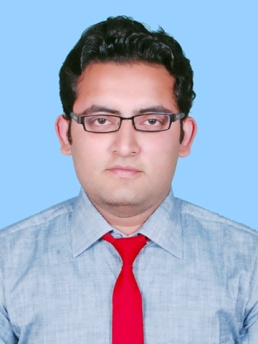                                                                                                                                                                                   Rohit.rvd.verma15@gmail.com                                                                                                   Home phone: +918755696220 Objective:With the chop of my college education as bachelor  of Technology in mechanical Engineering. I am speaking in my capacity as a mechanical Engineer, I am planning to wrest my skills and ability to scoop up a challenging and demanding job in the core field of mechanical engineering. Where my skills and abilities culminate to contribute challenging job accomplishment. To carve myself as an indispensable employee for the organization's personnel and personal growthEducation:GATE 2017 Qualified Mark Obtained 45.2  AIR  14,593. Gate Scored Card  479.Aug 2010- 2014    ~ B tech in mechanical engineering from excel group of institution, mathura formerly                                              UPTU with 69%.June 2009              ~ higher secondry by ISC board from gagan public school, agra road, aligarh.June 2007              ~ high school by CBSC board from sarswati vidya mandir, Aligarh .1 Year Experience in workshop of  Ashok Auto Sales (Tata Motors) as Floor Incharge & Service Advisor (Heavy & Light Commercial Vehicle) from March-2015 to March-2016 in Aligarh.Trainings:June 2012-july 2012 ~ Summer tarining from usher pawer plant ,Mathura. This power plant was combined                                         cycle  power plant. Which is in operation with Brayton Cycle as topping cycle and Rankine                                     cycle as  bottoming cycle. Successfully completed With Certificate of excellent performance                                     during  training.June 2013-july 2013~ summer training from tata motor ,Aligarh. in this company i learn about the overall                                      mechanical process of inner level parts of the vehicle as well as inter communicaition system                                      among various components of the engine.July 2012-aug2012~ PRO-E from cadd centre training training services, aligarh.Hobbies:News,politics, automobile, body building.Personal:Father name		=  	Mahesh vermaMother name		= 	Manju vermaDate of Birth 		= 	01/10/1992Marital Status		=	SingleLanguage Known		= 	Hindi & English	Address			= 	mahesh kumar rituraj singh, near shiboo kachodi wale,                  				 shahpara, aligarh. 202001        I hereby declare that above mentioned Information is true to the Best of my Knowledge and belief28/03/2017	                                                                  Rohit vermaWorking Experience :